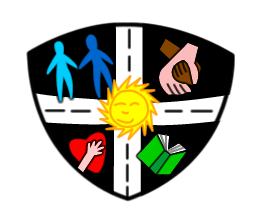 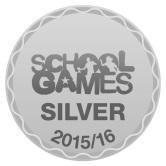 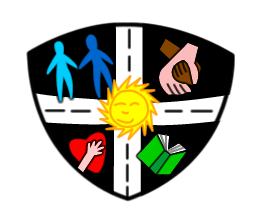 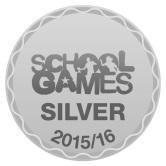 11th October 2016Dear Parents and CarersAutumn Term Parent Consultation EveningClass Tamar – Tuesday 18th October, 3.30pm – 5.30pmClasses Plym, Cremyll and Lynher – Wednesday 19th October, 3.30pm – 5.30pmThis is an opportunity to discuss how your child has settled into school this year, what we would like them to achieve and how we can work together to support your child/ren.If you are unable to attend please contact the class teacher who will make an appointment on another day.To book an appointment, please use your attached login. Please note, this is new for this school year. If you have any problems please contact us as soon as possible.Yours sincerelyRebecca Norton